Об утверждении положения о порядке расходования средств резервного фонда Администрации сельского поселения Карабашевский сельсовет муниципального района Илишевский район Республики БашкортостанВ соответствии с Бюджетным кодексом Российской Федерации, Федеральным законом от 6 октября 2003 года № 131-Ф3 "Об общих принципах организации местного самоуправления в Российской Федерации", Федеральным законом от 21 декабря 1994 года № 68-ФЗ "О защите населения и территорий от чрезвычайных ситуаций природного и техногенного характера», ПОСТАНОВЛЯЮ:Утвердить прилагаемое Положение о порядке расходования средств резервного фонда Администрации сельского поселения Карабашевский сельсовет муниципального района Илишевский район Республики Башкортостан.2. Обнародовать настоящее постановление в здании администрации сельского поселения Карабашевский сельсовет муниципального района Илишевский район Республики Башкортостан и на официальном сайте в сети Интернет.Глава	Сельского поселения							Р.И. ШангареевУтвержденопостановлением главы  сельского поселения Карабашевский сельсовет муниципального района Илишевский районРеспублики Башкортостанот 04 сентября 2020 г. № 50    ПОЛОЖЕНИЕО ПОРЯДКЕ РАСХОДОВАНИЯ СРЕДСТВ РЕЗЕРВНОГО ФОНДА АДМИНИСТРАЦИИ СЕЛЬСКОГО ПОСЕЛЕНИЯ КАРАБАШЕВСКИЙ СЕЛЬСОВЕТ МУНИЦИПАЛЬНОГО РАЙОНА ИЛИШЕВСКИЙ РАЙОН РЕСПУБЛИКИ БАШКОРТОСТАН1. Настоящее положение разработано в соответствии со статьей 81 Бюджетного кодекса Российской Федерации, Федерального закона от 6 октября 2003 года № 131-ФЗ "Об общих принципах организации местного самоуправления в Российской Федерации", Положения о бюджетном процессе сельского поселения Карабашевский сельсовет муниципального района Илишевский район Республики Башкортостан и устанавливает порядок выделения и использования средств резервного фонда Администрации сельского поселения Карабашевский сельсовет муниципального района Илишевский район Республики Башкортостан (далее - резервный фонд).2. Резервный фонд создается для финансирования непредвиденных расходов и мероприятий местного значения, в том числе на проведение аварийно-восстановительных работ по ликвидации последствий стихийных бедствий и других чрезвычайных ситуаций, имевших место в текущем финансовом году и не предусмотренных на соответствующий финансовый год в бюджете сельского поселения. 3. Объем резервного фонда определяется решением о бюджете сельского поселения на соответствующий год.4. Средства резервного фонда  расходуются на финансирование следующих расходов:проведение первоочередных работ по предупреждению прогнозируемых чрезвычайных ситуаций межмуниципального характера;проведение аварийно-восстановительных работ по ликвидации последствий стихийных бедствий и других чрезвычайных ситуаций, имевших место в текущем финансовом году; поддержка общественных организаций и объединений;проведение мероприятий местного значения;проведение неплановых мероприятий, встреч, симпозиумов, выставок и семинаров по проблемам местного значения;оказание материальной и единовременной помощи гражданам, оказавшимся в трудной жизненной ситуации и (или) пострадавшего в результате чрезвычайных ситуаций природного и техногенного характера, в соответствии с порядком оказания материальной и единовременной помощи, утвержденным главой Администрации сельского поселения;других мероприятий и расходов, относящихся к полномочиям органов местного самоуправления сельского поселения.5. Средства из резервного фонда выделяются на основании распоряжения Администрации сельского поселения. Распоряжения Администрации сельского поселения о выделении средств из резервного фонда, принимаются в тех случаях, когда средств, находящихся в распоряжении исполнительно- распорядительных органов и организаций сельского поселения, осуществляющих эти мероприятия, недостаточно.В распоряжении Администрации сельского поселения о выделении средств из резервного фонда указываются общий размер ассигнований и их распределение по получателям и проводимым мероприятиям. Использование средств на цели, не предусмотренные распоряжениями администрации, не допускается.6. Проекты распоряжений о выделении средств из резервного фонда с указанием размера выделяемых средств и направления их расходования готовит Администрация сельского поселения в течение 10 дней после получения соответствующего поручения главы Администрации сельского поселения.7. Подразделения администрации и организаций сельского поселения, по роду деятельности которых выделяются средства из резервного фонда, представляют в Администрацию сельского поселения документы с обоснованием размера испрашиваемых средств, включая сметно-финансовые расчеты, а также в случае необходимости - заключения комиссии, экспертов и т.д.8. Средства из резервного фонда на финансирование мероприятий по ликвидации чрезвычайных ситуаций только местного уровня.Муниципальные предприятия и организации, подразделения Администрации сельского поселения не позднее 30 дней со дня возникновения  чрезвычайной ситуации могут обращаться в Администрацию сельского поселения с просьбой о выделении средств из резервного фонда. В обращении должны быть указаны данные о размере материального ущерба, размере выделенных и израсходованных на ликвидацию чрезвычайной ситуации средств организаций, местных бюджетов, страховых фондов и иных источников, а также о наличии у них резервов материальных и финансовых ресурсов.9. Получатели средств резервного фонда, в распоряжение которых выделяются средства резервного фонда, несут ответственность за целевое использование средств в порядке, установленном законодательством Российской Федерации и в месячный срок после проведения соответствующих мероприятий представляют в Администрацию сельского поселения подробный отчет об использовании этих средств по форме, устанавливаемой уполномоченным органом.10. Администрация сельского поселения ежеквартально информирует Совет сельского поселения о расходовании средств резервного фонда.11. Контроль за целевым использованием средств резервного фонда осуществляют органы, осуществляющие муниципальный финансовый контроль.БАШКОРТОСТАН РЕСПУБЛИКАҺЫИЛЕШ РАЙОНЫ
  МУНИЦИПАЛЬ РАЙОНЫНЫҢКАРАБАШАУЫЛ СОВЕТЫАУЫЛ БИЛӘМӘҺЕХАКИМИӘТЕ(БАШКОРТОСТАН РЕСПУБЛИКАҺЫИЛЕШ РАЙОНЫНЫҢКАРАБАШАУЫЛ                 БИЛӘМӘҺЕ ХАКИМИӘТЕ)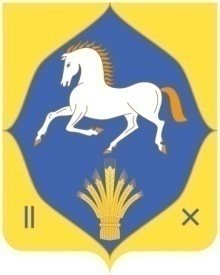 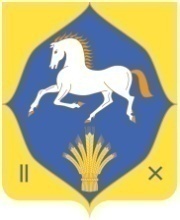 АДМИНИСТРАЦИЯСЕЛЬСКОГО ПОСЕЛЕНИЯКАРАБАШЕВСКИЙ СЕЛЬСОВЕТ МУНИЦИПАЛЬНОГО РАЙОНАИЛИШЕВСКИЙ РАЙОНРЕСПУБЛИКИБАШКОРТОСТАН(АДМИНИСТРАЦИЯ КАРАБАШЕВСКИЙ СЕЛЬСОВЕТ ИЛИШЕВСКИЙ РАЙОН РЕСПУБЛИКИ БАШКОРТОСТАН)КАРАР                                                                          ПОСТАНОВЛЕНИЕКАРАР                                                                          ПОСТАНОВЛЕНИЕКАРАР                                                                          ПОСТАНОВЛЕНИЕКАРАР                                                                          ПОСТАНОВЛЕНИЕКАРАР                                                                          ПОСТАНОВЛЕНИЕКАРАР                                                                          ПОСТАНОВЛЕНИЕКАРАР                                                                          ПОСТАНОВЛЕНИЕКАРАР                                                                          ПОСТАНОВЛЕНИЕКАРАР                                                                          ПОСТАНОВЛЕНИЕКАРАР                                                                          ПОСТАНОВЛЕНИЕКАРАР                                                                          ПОСТАНОВЛЕНИЕКАРАР                                                                          ПОСТАНОВЛЕНИЕКАРАР                                                                          ПОСТАНОВЛЕНИЕКАРАР                                                                          ПОСТАНОВЛЕНИЕ«0404»сентябрь2020 й.№50«04»сентября2020 г.